Шановні колеги!Запрошуємо Вас взяти участь у IX Міжнародної науково-практичноїконференції«АДВОКАТУРА: МИНУЛЕ, СУЧАСНІСТЬ ТА МАЙБУТНЄ»,яка відбудеться 15 листопада 2019 рокув Національному університеті«Одеська юридична академія»(65009, м. Одеса, вул. Академічна, 2)ОСНОВНІ ТЕМАТИЧНІ НАПРЯМКИ КОНФЕРЕНЦІЇ:Історико-правові питання діяльності адвокатури;Актуальні проблеми здійснення адвокатської діяльності в Україні;Реалізація завдань та перспективи розвитку адвокатського самоврядування;Професійна етика та дисциплінарна відповідальність адвокатів;Зарубіжний досвід організації та діяльності адвокатури.До участі в міжнародній науково-практичній конференції запрошуються науковці, аспіранти, студенти, а також адвокати та інші правники з України та зарубіжних держав, які займаються науковими дослідженнями з питань організації та діяльності адвокатури.Робочі мови: українська, російська, англійська, німецька, французька.Конференція акредитована Національною асоціацією адвокатів України. Адвокатам, які приймуть участь у конференції, буде видано сертифікати про підвищення кваліфікації. Для участі в конференції необхідно до 08 листопада 2019 року:заповнити заявку на участь за посиланням: http://haa.su/RN6/,надіслати тези доповіді (зразок і вимоги до оформлення додаються), для студентів - рецензію наукового керівника, який має науковий ступінь чи/та вчене звання або витяг з протоколу засідання кафедри,відскановану квитанцію про сплату організаційного внескуза електронною адресою: conference.ospoa@gmail.comЗРАЗОК ОФОРМЛЕННЯ ТЕЗ ДОПОВІДІ:Голованюк О.В.студентка 4-го курсу факультету прокуратури та слідства Національного університету«Одеська юридична академія»ПЕРСПЕКТИВИ РЕФОРМУВАННЯ АДВОКАТУРИ УКРАЇНИЗапровадження у 2016 р. адвокатської монополії на представництво в суді та захист від кримінального переслідування було суттєвим кроком на шляху підвищення якості надання правової допомоги. 29.08.2019 р. Президентом України Володимиром Зеленським було зареєстровано законопроект № 1013… [1].Список використаної літератури:1. Проект Закону про внесення змін до Конституції України (щодо скасування адвокатської монополії) №1013 від 29.08.2019 р. URL:  https://iportal. rada.gov.ua/.ВИМОГИ ДО ОФОРМЛЕННЯТЕЗ ДОПОВІДЕЙ:- тези мають бути набрані в Місrosoft Word 6.0 і вище для Windows, файл з розширенням *.doc;- обсяг становить – до 5-х сторінок при форматі сторінки А4, орієнтація - книжкова;- поля: верхнє, нижнє та праве – , ліве – ;- шрифт - Тіmеs New Roman, кегель-14, міжрядковий інтервал – 1,5, стиль – Normal;- перший рядок – прізвище та ініціали автора (шрифт напівжирний, курсив, вирівняний по центру);- другий рядок – курс навчання, рік навчання в аспірантурі, вчене звання або посада, факультет, навчальний заклад, установа або організація (шрифт курсив, вирівняний по центру);- наступний абзац – назва доповіді (шрифт напівжирний, всі прописні, вирівнювання по центру); - посилання на використані джерела необхідно робити по тексту в квадратних дужках.- сторінки не нумеруються;- текст має бути вирівняний по ширині;- назва файлу повинна відповідати прізвищу та імені учасника;- тема електронного повідомлення має містити прізвище та ім`я учасника і напис на «конференцію».N.B. Редакційна колегія залишає за собою право часткового редагування або відхилення матеріалу, який виконаний та оформлений з порушенням зазначених вище вимог!Адреса оргкомітету:65009, м. Одеса, вул. Академічна, 5, каб. 6, тел.: 050 552 26 05, сторінка кафедри у Фейсбуці: www.facebook.com/ospoa.nuouaNOTA BENE (НЕОБХІДНО ПАМ’ЯТАТИ)1. Всі витрати, пов’язані з перебуванням на конференції (проїзд, проживання), оплачуються  учасниками за власний рахунок або за рахунок сторони, що їх відряджає.2. Збірник тез доповідей учасників конференції планується видати під час реєстрації, а заочним учасникам – відправити поштою.3. Організаційний внесок – 200 грн. для студентів та 400 грн. для інших осіб  сплачується переказом коштів на рахунок ПриватБанку 4149 4378 6068 1541 Кісліцина Ірина Олександрівна.ОРІЄНТОВНИЙ ПЛАН РОБОТИ КОНФЕРЕНЦІЇ:Організаційний комітетАракелян Мінас Рамзесович – перший проректор Національного університету «Одеська юридична академія», д.ю.н., професор;Туляков Вячеслав Олексійович – проректор з міжнародних зв’язків Національного університету «Одеська юридична академія», професор;Бакаянова Нана Мезенівна – завідувач кафедри організації судових, правоохоронних органів та адвокатури Національного університету «Одеська юридична академія», д.ю.н. (заступник голови); Хижняк Євген Сергійович – декан факультету адвокатури Національного університету «Одеська юридична академія», к.ю.н., доцент;Деменчук Марина Олександрівна – асистент кафедри організації судових, правоохоронних органів та адвокатури Національного університету «Одеська юридична академія», к.ю.н.Національний університет«Одеська юридична академія»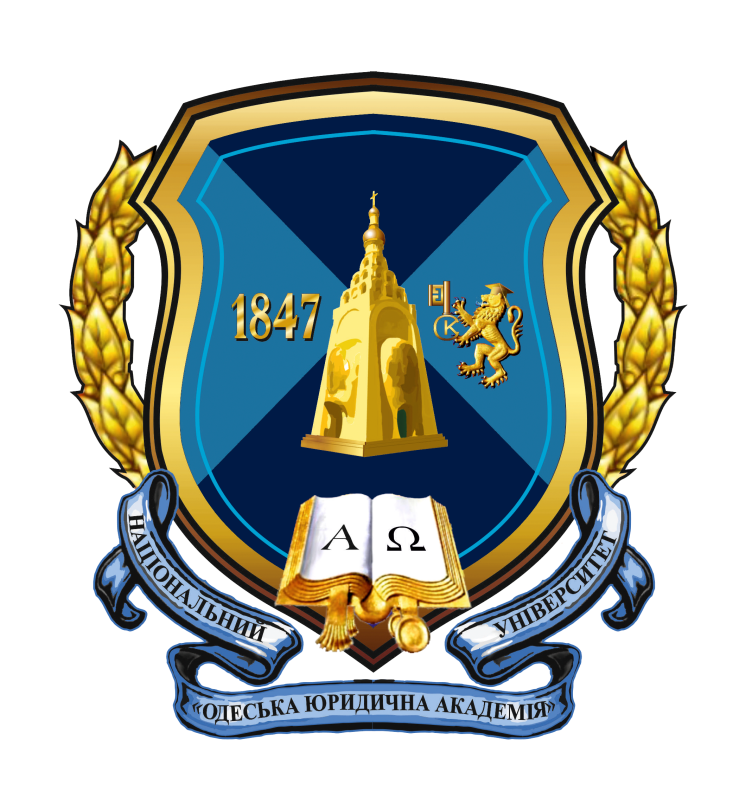 IX Міжнародна науково-практичнаконференція«АДВОКАТУРА: МИНУЛЕ, СУЧАСНІСТЬ ТА МАЙБУТНЄ»15 листопада 2019 р.м. Одеса900-1000 – реєстрація учасників заходу;1000-1030 – урочисте відкриття;1030-1300 – пленарне засідання;1400-1600 – майстер-класи;1600-1700– закриття заходу, видача сертифікатів.